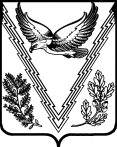 АДМИНИСТРАЦИЯ ОТДАЛЕННОГО СЕЛЬСКОГО ПОСЕЛЕНИЯ АПШЕРОНСКОГО РАЙОНАРАСПОРЯЖЕНИЕот 26 декабря 2019г.                                                                                          № 35поселок ОтдаленныйОб утверждении планов контрольных мероприятий на 2020 год В соответствии со статьей 269.2 Бюджетного Кодекса Российской Федерации, федеральным стандартом внутреннего государственного (муниципального) финансового контроля «Планирование проверок, ревизий и обследований», утвержденным постановлением Правительства РФ от 27.02.2020 г. № 208, постановлением Правительства РФ от 01.10.2020 N 1576, приказом Минфина России от 05.08.2020 N 160н
"Об утверждении федерального стандарта внутреннего финансового аудита "Планирование и проведение внутреннего финансового аудита":1. Утвердить план внутреннего финансового аудита администрации Отдаленного сельского поселения на  2020  г., согласно приложения. 2. Контроль за выполнением планов возложить на специалиста 1-й категории (Печенникова Е.Н.). Глава Отдаленного сельского поселения 							     А.А. УстянПриложение  к распоряжению администрации Отдаленного сельского поселения	                                       от   26.12.2019 г.   №  35				ПЛАНвнутреннего финансового аудита администрации Отдаленного сельского поселенияна  2020  годСпециалист 1-й категории								Е.Н. ПеченниковаN п/пТема аудиторской проверкиОбъект внутреннего финансового аудитаСтруктурное подразделение, ответственное за выполнение бюджетных процедурВид аудиторской проверкиМетод (ы) аудитаПроверяемый периодСрок проведения аудиторской проверкиОтветственные исполнители12345679101Оценка надежности внутреннего финансового контроля, осуществляемого в главном администраторе бюджетных средств, подготовка предложений по его организации.Процедура принятия в пределах доведенных лимитов бюджетных обязательств и (или) бюджетных ассигнований бюджетных обязательствОтдел бухгалтерского учета и отчетности администрации Отдаленного сельского поселенияКамеральная ИнспектированиеПересчетЗапросПодтверждениес 01.01.2020 г.по 31.10.2020 г.с 03.11.2020 г.по 19.11.2020 г.      Специалист1-й категории(Печенникова Е.Н.)